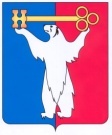 АДМИНИСТРАЦИЯ ГОРОДА НОРИЛЬСКАКРАСНОЯРСКОГО КРАЯРАСПОРЯЖЕНИЕ14.11.2017	г.Норильск	№ 6709Об изменении вида разрешенного использования земельного участка и объекта капитального строительства с реконструкциейРассмотрев заявление С.В. Шушлебина об изменении вида разрешенного использования земельного участка с кадастровым номером 24:55:0402011:111 «для эксплуатации здания палатки» на вид разрешенного использования «коммунальное обслуживание», об изменении вида разрешенного использования объекта капитального строительства «здание палатка» на вид разрешенного использования «здание мастерских для обслуживания уборочной техники» с реконструкцией», по адресу: Красноярский край, г. Норильск, район ул. Кирова, 13, в соответствии с подразделом 1.1. раздела 1 Части III Правил землепользования и застройки на территории муниципального образования город Норильск, утвержденными решением Норильского городского Совета депутатов от 10.11.2009 № 22-533, учитывая, что испрашиваемое изменение вида разрешенного использования земельного участка с кадастровым номером 24:55:0402011:111 соответствует виду разрешенного использования земельного участка, установленному градостроительным регламентом для территориальной зоны Ж-1, 1. Изменить вид разрешенного использования земельного участка с кадастровым номером 24:55:0402011:111 «для эксплуатации здания палатки» на вид разрешенного использования «коммунальное обслуживание», расположенного по адресу: Красноярский край, г. Норильск, район ул. Кирова, 13.2.	Изменить вид разрешенного использования объекта капитального строительства «здание палатка» на вид разрешенного использования «здание мастерских для обслуживания уборочной техники» с реконструкцией». 3. Управлению по градостроительству и землепользованию Администрации города Норильска копию настоящего распоряжения направить в адрес Управления Федеральной службы государственной регистрации, кадастра и картографии по Красноярскому краю для внесения изменения в сведения о земельном участке в государственный кадастр недвижимости.4. Опубликовать настоящее распоряжение в газете «Заполярная правда» и разместить его на официальном сайте муниципального образования город Норильск.5. Контроль исполнения пункта 3 настоящего распоряжения возложить на заместителя Главы города Норильска по собственности и развитию предпринимательства.Глава города Норильска	                                                                               Р.В. Ахметчин